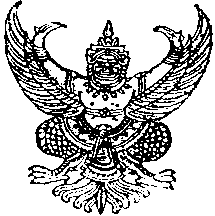 ประกาศองค์การบริหารส่วนตำบลนนทรีเรื่อง   รายชื่อผู้ยื่นข้อเสนอและเสนอราคาโครงการปูแอสฟัลท์ติกคอนกรีต หนา 0.05 เมตร  ทับหน้าถนนลาดยางเดิม สายทางถนนสุวรรณศร – หนองข่า    ด้วยวิธีประกวดราคาอิเล็กทรอนิกส์ (e-bidding)  -------------------------------    	ด้วยองค์การบริหารส่วนตำบลนนทรี   ได้ประกาศโครงการปูแอสฟัลท์ติกคอนกรีต หนา 0.05 เมตร  ทับหน้าถนนลาดยางเดิม สายทางถนนสุวรรณศร – หนองข่า    ด้วยวิธีประกวดราคาอิเล็กทรอนิกส์ (e-bidding)  ราคากลางของงานก่อสร้างเป็นเงิน  3,214,000 บาท  (สามล้านสองแสนหนึ่งหมื่นสี่พันบาทถ้วน)   เมื่อวันที่  25 กรกฎาคม  2561   โดยมีผู้สนใจติดต่อขอซื้อเอกสารในระบบจัดซื้อจัดจ้างภาครัฐด้วยอิเล็กทรอนิกส์  ตั้งแต่วันที่   25 กรกฎาคม 2561  ถึงวันที่  3  สิงหาคม  2561    จำนวน  16  ราย  และยื่นข้อเสนอและเสนอราคาทางระบบจัดซื้อจัดจ้างภาครัฐด้วยอิเล็กทรอนิกส์ ในวันที่  6 สิงหาคม 2561  ปรากฏว่ามีผู้ยื่นข้อเสนอและเสนอราคาทางระบบ จำนวน 6 ราย ดังนี้1.บริษัท ภูมิการการโยธา จำกัด2.ห้างหุ้นส่วนจำกัด เจริญสวัสดิ์ศรีมหาโพธิ์3.ห้างหุ้นส่วนจำกัด กองมณี4.บริษัท พี เอส ดี คอนสตรัคชั่น 2011 จำกัด5.บริษัท ฟาร์เธอร์ แอสฟัลท์ จำกัด 		ประกาศ    ณ   วันที่    7    เดือน   สิงหาคม    พ.ศ.  2561						    ประเสริฐ  แววนำ      	            ( นายประเสริฐ  แววนำ )    	           นายกองค์การบริหารส่วนตำบลนนทรี